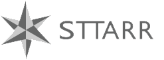 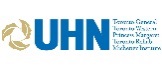 Ver. January, 2023STTARR Innovation Centre Pathology Core Sample drop off formPrinciple Investigator: _____________________________________________User name: _____________________________________________________Contact (phone # or email): _________________________________________FCC number (needed only if you have a specific # for this request): _______________________Request number (Staff use only): __________________________________Sample Information:  Number of sample submitted: _______________ (fixed tissue/frozen tissue/cells/FFPE block/slides)Type of tissue: ____________________________________________________________  Species: __________________________________________________________________Fixation start date:_______________________________________________________Sample receiving date at STTARR: (Staff field)__________________________________Please check on the histology services that you require for this request:Tissue processing & paraffin embedding  (Please specify orientation below if required)Microtomy: Thickness (routinely 4um); if other:________um; 	Unstained: _________slide/block; if extra section per slide_________section/slide	Serial section: ____________ serial slide / block   Staining:H&E   Special stain: ___________________________________Immunohistochemistry: ______________________________________________________Space below: Other specific instruction, attach sample list, tissue orientation: